Union Celebrates America Parade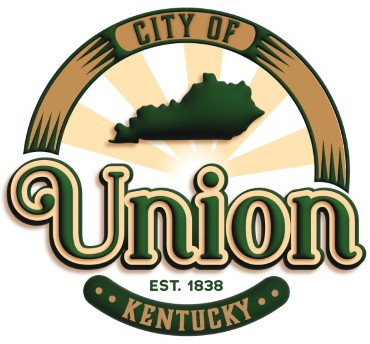 Friday, June 30, 2023	Intent to Participate“Red, White, & Blue”ASSEMBLY TIME:  Will be Assigned	PARADE TIME: 6:00 P.M.ASSEMBLY PLACE:Organization Name: 		 Contact: 			 Phone numbers: 			 Email: 	(Providing us with your email address will allow us to confirm your parade entry registration, as well as allow us to provide up to date communication with you)Mailing Address: 	City, State, Zip: 	Awards: TBD Trophies for Most Entertaining (1st & 2nd), Most Original (1st & 2nd), and Most Representing the Theme (1st & 2nd).***Music is a major factor in judges’ decisions.Type of unit: Please give name and brief description of your unit (e.g., decorated float, musical unit, band, performing unit, vehicles, etc.) and estimated number of people, vehicles, animals, etc. so they can be identified easily by the judges.Name and brief description	Number of Vehicles:	Number of Walkers:Your description of the theme, design, materials, and decorations will help the judges perform their responsibilities. Floats should reflect the parade theme and must follow the attached float policies and guidelines.Questions? Call 859.384.1511 Jaime Lyons or Email jlyons@cityofunionky.orgPlease return this form on or before June 14, 2023email: jlyons@cityofunionky.orgCity of Union1843 Bristow Dr.Union, KY 41091Parade Entries received after the June 14th deadline will automatically be put in rear of parade.After June 14 parade entries are not guaranteed a spot in the parade.Absolutely no entries will be allowed to enter the parade the day of the event.NOTICEBy signing below, you acknowledge that your group will adhere to all of the guidelines and policies listed above and attached to this form. You are also validating that every motorized vehicle is legally registered and properly insured. Thank you!NAME	DATE	Union Celebrates America ParadeIMPORTANT PARADE INFORMATIONPolicies and GuidelinesDance Routines are limited to a max of 45 seconds per performanceFloats should not be wider than 10 feet and not powered by lawn mowersAlcoholic beverages are not permittedAll motorized vehicles and trailers must have current registration and insurance as required by the Commonwealth of KentuckyEntries MUST BE FAMILY ORIENTED. The Parade Committee reserves the right to exclude any parade entry based on the description and/or up to the review of the entry the day of the paradeAll horses must be diapered; clean up after all dogs or pets.Please do not allow anyone from the parade crowd to stop your group to pet any animalsPlease exercise caution when distributing candy, favors or drinks. Do NOT call kids over to your vehicle.Please do not spray the crowd with water (No super soakers; Parade Director, City Officials and Public officials may remove you from the parade for noncompliance)Please do not dangle feet off trailers and no one should be riding on any hitches of trailersThe parade committee will arrange floats based on entertainment, safety and health as well as registration date of entryAbsolutely no entries will be allowed to enter the parade the day of the eventSound system or live music is highly encouraged. Remember the theme – “Red, White, & Blue”Parade Directors have final discretion on all entries.Parade Line UpPlease make sure you arrive as close to your assigned time as possible to be lined up for the parade (If you are late, you will be put at the back of the parade)Please enter from Union School Rd to 1985 Union School Rd. Union Baptist ChurchAs you are being lined up keep your group, float and vehicles to the side of the road (keep the center of the road open) We will be staging in the parking lot of the church unless more space is needed.Route 42 will be entirely closed the length of the parade route 5:45-end of parade approx. 6:30There is parking in Ryle School, Union Presbyterian Church, and nearby areas of Ryle. There is limited parking near the parade start, please plan accordingly. Please no drop offs by car in the parade line up location (please park where allowed and walk to your parade float, car, group, etc.)JudgesThe judges will be in front of TBDIt is recommended that if you have music or a routine, etc. that you would like the judges to see, start your performance at TBD             FESTIVITIES BEGIN AT 6:00 P.M.